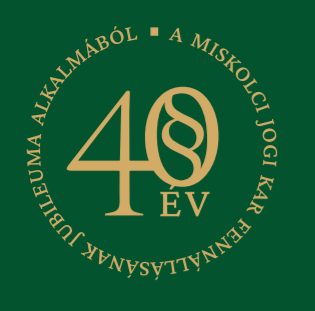 M E G H Í V ÓA Miskolci Egyetem Jogtörténeti és Jogelméleti Intézete és az MTA Miskolci Területi Bizottságának Jogtörténeti és Jogelméleti Munkabizottsága tisztelettel meghívja Önt és munkatársaita miskolci egyetemi szintű jogászképzés40. jubileumi tanévének alkalmából megrendezésre kerülő„Híres történelmi perek II.” című tudományos konferenciára.A rendezvény az Igazságügyi Minisztérium „Jogászképzés színvonalának emelését célzó programja” keretében valósul meg.A konferencia időpontja: 2021. október 29. (péntek).Helye: a Miskolci Egyetem Állam- és Jogtudományi Karának Eperjes terme (A/6. ép. fszt. 31.).Programja:10:20–10:25	Megnyitó: Prof. Dr. Sáry Pál intézetigazgató egyetemi tanár (ME-ÁJK).10:25–10:45	Prof. Dr. Jakab Éva tanszékvezető egyetemi tanár (SZTE-ÁJK, NKE-ÁNTK,KGRE-ÁJK): Causa Curiana: jogügylet és interpretáció egy nevezetes perben.10:45–11:05	Prof. Dr. Kónya Péter tanszékvezető egyetemi tanár, rektor (EperjesiEgyetem): Az 1687-es eperjesi vértörvényszék.11:05–11:25	Dr. habil. Viskolcz Noémi intézetigazgató főiskolai tanár (ME-BTK): Rózsákháborúja: Thököly Éva és Esterházy Pál házassági pere(i).11:25–11:45	Prof. Dr. Szabó Béla tanszékvezető egyetemi tanár (DE-ÁJK): Jogi fanatizmusa korai újkorban: Hans Kohlhase esete.11:45–11:55	Szünet.11:55–12:15	Prof. Dr. Szabó István tanszékvezető egyetemi tanár, dékán (PPKE-JÁK):		Miniszterelnökök pere: 1849, 1945.12:15–12:35	Prof. Dr. Veress Emőd tanszékvezető egyetemi tanár (EMTE, Kolozsvár):Luka László pere.12:35–12:55	Prof. Dr. Balogh Judit egyetemi tanár (EKKE-BMK): Béldi Pál hűtlenségi pereErdélyben.12:55–13:00	Kérdések, észrevételek.13:00–14:00	Ebédszünet.14:00–14:20	Prof. Dr. Pókecz Kovács Attila egyetemi tanár (NKE-ÁNTK, KGRE-ÁJK):Korrupció az ókori római köztársaság vezetői körében: a Verres elleni perek.14:20–14:40	Dr. Hudák Krisztina megbízott előadó (PTE-BTK) – Dr. habil. Nagy Leventetanszékvezető egyetemi docens (PTE-BTK): Pannoniai ókereszténymártírperek és politikai aspektusaik.14:40–15:00	Dr. habil. Szmodis Jenő egyetemi docens (NKE-ÁNTK): Giordano Brunoelítélése, avagy egy kétszeresen „koncepciós” perről.15:00–15:20	Dr. Peres Zsuzsanna egyetemi docens (NKE-ÁNTK): A Festetics családToponár iránti pere.15:20–15:30	Szünet.15:30–15:50	Dr. Jusztinger János tanszékvezető egyetemi adjunktus (PTE-ÁJK): A velünkélő római jog: birtokperek egykor és ma.15:50–16:05	Dr. Petrasovszky Anna egyetemi docens (ME-ÁJK): „Az 1918. esztendő egyködös, sötét őszi délutánján”: a Gróf Tisza István-gyilkosság hadbírósági pere.16:05–16:20	Dr. Lehotay Veronika egyetemi docens (ME-ÁJK): Az utolsó mecénás atörvényszék előtt: Hatvany Lajos nemzetgyalázási pere.16:20–16:35	Dr. Bajánházy István egyetemi docens (ME-ÁJK): Méregkeverési ügyek azókori Rómában és hazánkban.16:35–16:45	Prof. Dr. Sáry Pál intézetigazgató egyetemi tanár (ME-ÁJK): Az AulusGabinius elleni büntetőperek.16:45–16:55	Kérdések, észrevételek.16:55–17:00	Zárszó.